POSKOČNE ŽABICE in Žaba GretaPotrebujete:zelen papir,flomastri za oči,navodila za izdelavo najdete na tej povezavi: https://www.flickr.com/photos/74047782@N04/6685849979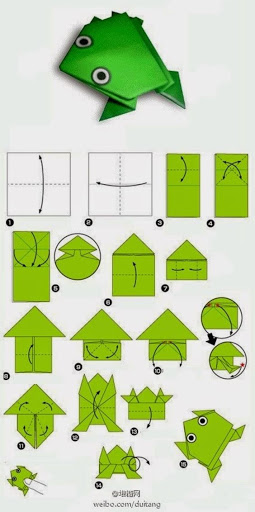 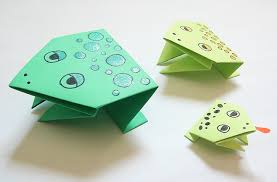 